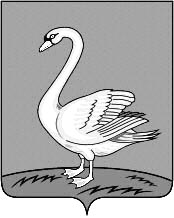 Совет депутатов сельского поселения  Куликовский  сельсовет Лебедянского муниципального района Липецкой области Российской Федерации66 сессия 5 созываРЕШЕНИЕ09 октября 2019 года                     с. Куликовка Вторая                                              № 185О внесении изменений в Правила  благоустройства территории сельского поселения Куликовский сельсовет Лебедянского муниципального района Липецкой области, утвержденные решением Совета депутатов сельского поселения Куликовский сельсовет № 103 от 01.12.2017 г.
     Рассмотрев представленный старшим специалистом 1 разряда  администрации сельского поселения Куликовский сельсовет Юдиной Л.Ф. проект Изменений в Правила благоустройства территории сельского поселения Куликовский сельсовет Лебедянского муниципального района, руководствуясь Федеральным законом от 06.10. г. № 131-ФЗ «Об общих принципах организации местного самоуправления в Российской Федерации», Законом Липецкой области от 05.03.2019 г № 252-ОЗ «О порядке опраделения границ прилегающих территорий в Липецкой области», Уставом сельского поселения Куликовский сельсовет Лебедянского муниципального района Липецкой области Российской Федерации, Совет депутатов сельского поселения Куликовский сельсоветРЕШИЛ:   1.Внести изменения в Правила благоустройства территории сельского поселения Куликовский сельсовет Лебедянского муниципального района Липецкой области,
утвержденные решением Совета депутатов сельского  поселения Куликовский сельсовет № 103 от 01.12.2017 г.(приложение).   2.Направить указанный нормативный правовой акт главе сельского поселения Куликовский сельсовет для подписания и обнародования.   3. Настоящее решение вступает в силу со дня его официального обнародования.Председатель Совета депутатовсельского поселения Куликовский сельсовет                                                                            К.Г.Гасанов						Приложениек решению Совета депутатов сельского поселения Куликовский сельсоветЛебедянского муниципального района                                                                                                     от  09.10.2019г.  №185Изменения в Правила благоустройства территории сельского поселения Куликовский сельсовет Лебедянского муниципального района Липецкой области,
утвержденные решением Совета депутатов сельского  поселения Куликовский сельсовет № 103 от 01.12.2017 гВнести изменения в Правила благоустройства территории сельского поселения Куликовский сельсовет Лебедянского муниципального района Липецкой области,
утвержденные решением Совета депутатов сельского  поселения Куликовский сельсовет № 103 от 01.12.2017 г.:- статью 2 «Термины и определения» дополнить  следующими понятиями:-благоустройство территории – деятельность по реализации комплекса мероприятий, установленного правилами благлустройства территории сельского поселения, направленная на обеспечение и повышение комфортности условий проживания граждан, по поддержанию и улучшению санитарного и эстетического состояния территории сельского поселения, по содержанию территорий населенных пунктов и раположенных на таких территориях объектов, в том числе территорий общего пользования, земельных участков, зданий, строений, сооружений, прилегающих территорий;- земляные работы – работы, связанные с выемкой, перемещением, укладкой грунта на территории сельского поселения Куликовский сельсовет, с нарушением различных видов покрытий территорий сельского поселения, планировкой территорий под застройку и благоустройством;- информационные элементы – элементы благоустройства  информационные конструкции, вывески, указатели, не содержащие сведения рекламного характера размещаемые на фасадах зданий, строений и сооружений в месте фактического нахождения или осуществления деятельности заинтересованного лица в целях извещения неопределенного круга лиц о его фактическом местоположении ( месте осуществления деятельности) и соответствующие требованиям, установленным муниципальным правовым актом сельского поселения;- малые архитектурные формы – беседки, ротонды, веранды, навесы, скулбптуры, памятные доски, остановочные павильоны, фонари, приспосабления для озеленения, скамьи, мостики, фонтаны, питьевые фонтанчики, бюветы, родники, декоративные водоемы, не являющиеся объектами капитального строительства;-  механизированная уборка – уборка территорий с применением специализированной техники и оборудования;- мусор – грунтовые наносы, опавшая листва, ветки, иные мелкие неоднородные отходы;- обслуживающая (эксплуатирующая) организации – организация, обслуживающая объекты и элементы благоустройства на основании договоров( соглашений), муниципальных контрактов, муниципальных заданий в установленном порядке;- объекты благоустройства – территории общего пользования сельского поселения, на которых осуществляется деятельность по благоустройству, зеленые насаждения и покрытия поверхности земельного участка, инженерные сооружения;- озеленение – элемент благоустройства и ландшафтной организации территории, обеспечивающий формирование среды сельского поселения с использованием зеленых насаждений, а также поддержание ранее созданной или изначально существующей природной среды на территории сельского поселения;- озелененные территории – участки земли, на которых располагаются растительность естественного происхождения, искусственно созданные  садово-парковые комплексы и объекты, бульвары, скверы, газоны, цветники, малозастроенная территория жилого, общественного, делового, коммунального производственного значения, в пределах которой не менее 70 процентов поверхности занято растительным покровом;- придомовая территория  - земельный участок, входящий в состав общего имущества многоквартирного дома, на котором расположен данный дом, с элементами озеленения и благоустройства, иными предназначенными для обслуживания, эксплуатации и благоустройства данного дома и раположенными на указанном земельном участке объектами. Границы и размер придомовой территории определяются в соответствии с требованиями земельного законодательства и законодательства о градостроительной деятельности;- прилегающая территория – земельный участок в грпницах территории сельского поселения, не сформированный в соответствии  с требованиями действующего законодательства,  непоследственно примыкающий к границам  здания, строения,сооружения, некапитального нестационарного объекта принадлежащего на праве собственности или ином вещном праве физическим и юридическим лицам, независимо от их организационно-правовых форм, подлежащий в случаях, предусмотренных настоящими Правилами, благоустройству силами собственников (иных законных владельцев)соответствующих объектов капитального строительства и некапитальных нестационарных объектов, границы которого определяются в соответствии с требованиями настоящих Правил;- границы прилегающей территории - местоположение прилегающей территории, которое определяется в метрах по периметру от внешней границы здания, строения, сооружения, земельного участка в случае, если такой земельный участок образован, и устанавливается посредством определения координат характерных точек ее границ;
- внутренняя часть границ прилегающей территории - часть границ прилегающей территории, непосредственно примыкающая к границе здания, строения, сооружения, земельного участка, в отношении которого установлены границы прилегающей территории, то есть являющаяся их общей границей;
- внешняя часть границ прилегающей территории - часть границ прилегающей территории, не примыкающая непосредственно к границе здания, строения, сооружения, земельного участка, в отношении которого установлены границы прилегающей территории, то есть не являющаяся их общей границей;
- площадь прилегающей территории - площадь геометрической фигуры, образованной проекцией границ прилегающей территории на горизонтальную плоскость;
- пешеходные коммуникации - тротуары, аллеи, дорожки;Границы прилегающих территорий определяются правилами благоустройства территории муниципального образования (далее - правила благоустройства) в соответствии с требованиями, устанавливаются:1) для отдельно стоящих нестационарных торговых объектов, нестационарных объектов бытового обслуживания (включая киоски, торговые остановочные комплексы, павильоны) - 25 м;2) для индивидуальных жилых домов - 10 м от периметра внешнего ограждения, а со стороны въезда (входа) - до проезжей части дороги;3) для многоквартирных домов - в пределах границ придомовой территории. В случае наложения прилегающих территорий многоквартирных домов друг на друга граница благоустройства территории определяется пропорционально общей площади помещений жилых домов. При наличии в этой зоне дороги, за исключением дворовых проездов, территория закрепляется до края проезжей части дороги;4) для автостоянок - 25 м от внешней границы автостоянки, а в случае наличия ограждения - 25 м от ограждения;5) для автозаправочных станций (далее - АЗС), автогазозаправочных станций (далее - АГЗС) - 50 м от границы отведенной территории;6) для промышленных, производственных объектов - 50 м от внешней стены объекта, а при наличии ограждения - 50 м от ограждения;7) для строящихся объектов капитального строительства - 15 м от ограждения строительной площадки;8) для отдельно стоящих тепловых, трансформаторных подстанций, зданий, строений и сооружений инженерно-технического назначения на территориях общего пользования - 10 м от внешней стены указанных объектов;9) для гаражных,  садоводческих, огороднических, дачных объединений - 25 м от границы отведенной территории;10) для наземных, надземных инженерных коммуникаций - 5 м от внешних границ таких коммуникаций;11) для рекламных конструкций - 5 м от радиуса основания;12) для иных нежилых зданий, строений, сооружений, не имеющих ограждения - на половину расстояния между зданием, строением, сооружениями и соседними объектами капитального строительства, а в случае отсутствия соседних зданий - 25 м от внешней границы соответствующей стены;13) для объектов муниципальных образовательных организаций - 5 м от ограждения;14) для иных нежилых зданий, строений, сооружений, имеющих ограждение, - 25 м от ограждения.        15) для кладбищ, гаражных кооперативов, садоводческих и огороднических некоммерческих товариществ – в 25метрах по всему периметру от границы земельных участков, отведенных под кладбища, гаражные кооперативы, садоводческие и огороднические некоммерческие товарищества.  В границах прилегающих территорий могут располагаться следующие территории общего пользования или их части: - пешеходные коммуникации;- зеленые насаждения;- проезжие части дворовых территорий, площадки автостоянок, за исключением дорог,проездов и других транспортных коммуникаций, содержание которых является обязанностью правообладателя в соответствии с законодательством Российской Федерации.   В границы прилегающих территорий могут быть включены элементы благоустройства, применяемые как составные части  благоустройства территории, такие как конструктивные устройства, различные виды оборудования и оформления, малые архитектурные формы, информационные щиты и указатели, иные объекты, установленные правилами благоустройства.  В границы прилегающих территорий могут быть включены земельные участки , занятые линейными объектами, при этом содержание полос отвода и (или) охранных зон таких объектов регулируется правилами благоустройства.   Границы прилегающих территорий определяются с учетом следующих ограничений:      в отношении каждого здания, строения, сооружения, земельного участка могут быть установлены границы, имеющие один замкнутый контур или несколько непересекающихся замкнутых контуров ( в случае расположения в здании, строении, сооружении организаций и (или) иных объектов;      установление общей прилегающей территории для двух и более зданий, строений,  сооружение, земельных участков, за исключением случаев, когда строение или сооружение, вторм числе объект коммунальной инфраструктуры, обеспечивает исключительно функционирование другого здания, строения, сооружения, земельного участка, в отношении которого определяются границы прилегающей территории, не допускается;     пересечение границ прилегающих территорий , за исключением случая установления общих( смежных) границ прилегающих территорий, не допускается;    внешняя часть границы прилегающей территории не может выходить за пределы территорий общего пользования, а также общей(смежной) границы с другими прилегающими территориями( для исключения вклинивария, вкрапливания, изломанности при определении границ прилегающих территорий и соответствующих территорий общего пользования, которые будут находиться за границами таких территорий).   Внутренняя часть границы прилегающей территории устанавливается по перимнетру здания, строения, сооружение, земельного участка, в отношении которого определяются границы прилегающей территории.   В случае наложения прилегающих территорий их границы определяются по линии, проходящей на равном удалении от зданий, строений, сооружений, земельных участков.   - проезд – дорога, примыкающая к проезжим частям жилых и магистральных улиц, разворотным площадкам;    - проект  благоустройства – документация, содержащая материалы в текстовой и графической форме и определяющая проектные решения (в том числе цветовые) по благоустройству территории и иных объектов благоустройства; повреждение зеленых насаждений – механическое, химическое и иное повреждение надземной части и корневой системы зеленых насаждений, не влекущее прекращение роста. Повреждением является загрязнение зеленых насаждений либо почвы в корневой зоне нефтепродуктами, иными вредными или пачкающими веществами;    - проектная документация по благоустройству территорий – пакет документации, основанной на стратегии развития сельского поселения Куликовский сельсовет и концепции, отражающей потребности жителей, который содержит материалы в текстовой и графической форме и определяет проектные решения по благоустройству территории. Состав данной документации может быть различным в зависимости от того, к какому объекту благоустройства он относится;    - специализированная организация – организация, осуществляющая на постоянной основе деятельность по сбору и вывозу твердых коммунальных отходов, смета, снега, льда на территории сельского поселения;   - территории общего пользования – территории, которыми беспрепятственно пользуется неограниченный круг лиц ( в том числе площади, улицы, проезды, набережные, береговые полосы водных объектов общего пользования, скверы, бульвары);    - уборка территории – комплекс мероприятий, связанных с регулярной очисткой территории от пыли, грунта, мусора, смета, снега, льда, окосом травы, а также со сбором и вывозом в специально отведенные для это места отходов производства и потребления, другого мусора; иные мероприятия, направленные на обеспечение чистоты, надлежащего санитараного состояния и благоустройства территории сельского поселения;    - элементы благоустройства – декоративные, технические, планировочные, конструктивные устройства, элементы озеленения, различные виды оборудования и оформления, в том числе фасадов зданий, строений, сооружений, малые архитектурные формы, некапитальные нестационарные строения и сооружения, информационные щиты и указатели, применяемые как составные части благоустройства территории.. Глава сельского поселения Куликовскийсельсовет Лебедянского муниципальногорайона Липецкой области Российской Федерации __________                     /А.В.Зайцев/